Příloha A k  Opatření děkana č. 14/2009o poskytování a vyúčtování cestovních náhrad Platná výše cestovních náhrad při tuzemské pracovní cestěviz Vyhláška č. 463/2017 Sb.Za každý kalendářní den pracovní cesty poskytne zaměstnavatel zaměstnanci stravné podle § 176 odst. 1 Zákoníku práce (státní sféra) v navrhované výši:•	78 Kč, trvá-li pracovní cesta 5 až 12 hodin,•	119 Kč, trvá-li pracovní cesta déle než 12 hodin, nejdéle však 18 hodin,•	186 Kč, trvá-li pracovní cesta déle než 18 hodin.Tato příloha nabývá platnosti a účinnosti dne 1. 1. 2018.V Praze dne 1. 1. 2018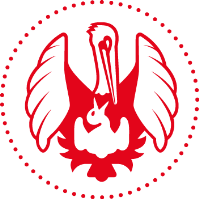 Univerzita Karlova2. lékařská fakultaV Úvalu 84150 06  Praha 5 – Motolprof. MUDr. Vladimír Komárek, CSc.děkan fakulty